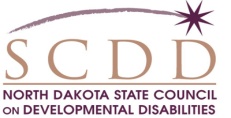 Consumer Leadership Development Fund (CLDF) - ApplicationConsumer Leadership Development Fund (CLDF) - ApplicationConsumer Leadership Development Fund (CLDF) - ApplicationConsumer Leadership Development Fund (CLDF) - ApplicationApplicant’s Name:  Applicant’s Name:  Applicant’s Name:  Applicant’s Email address:Applicant’s Email address:Applicant’s Email address:Applicant’s Email address:Applicant’s Address:Applicant’s Address:Applicant’s Address:Applicant’s Phone Number:Applicant’s Phone Number:Applicant’s Phone Number:Applicant’s Phone Number:What are the date(s) of the event? Note: Applications must be received 2 weeks prior to the event to be consideredWhat are the date(s) of the event? Note: Applications must be received 2 weeks prior to the event to be consideredWhat are the date(s) of the event? Note: Applications must be received 2 weeks prior to the event to be consideredHave you applied for this grant in the last year? Please circle:   Yes        No Please see the guidance document to fill out this form. If you have any questions, please contact jhorntvedt@nd.gov for assistance in completing this document. Have you applied for this grant in the last year? Please circle:   Yes        No Please see the guidance document to fill out this form. If you have any questions, please contact jhorntvedt@nd.gov for assistance in completing this document. Have you applied for this grant in the last year? Please circle:   Yes        No Please see the guidance document to fill out this form. If you have any questions, please contact jhorntvedt@nd.gov for assistance in completing this document. Have you applied for this grant in the last year? Please circle:   Yes        No Please see the guidance document to fill out this form. If you have any questions, please contact jhorntvedt@nd.gov for assistance in completing this document. I am:   ___  a person with an intellectual/developmental disability (I/DD)             ___  parent/family/guardian of a child/adult child with an intellectual/developmental disabilityI am:   ___  a person with an intellectual/developmental disability (I/DD)             ___  parent/family/guardian of a child/adult child with an intellectual/developmental disabilityI am:   ___  a person with an intellectual/developmental disability (I/DD)             ___  parent/family/guardian of a child/adult child with an intellectual/developmental disabilityI am:   ___  a person with an intellectual/developmental disability (I/DD)             ___  parent/family/guardian of a child/adult child with an intellectual/developmental disabilityI am:   ___  a person with an intellectual/developmental disability (I/DD)             ___  parent/family/guardian of a child/adult child with an intellectual/developmental disabilityI am:   ___  a person with an intellectual/developmental disability (I/DD)             ___  parent/family/guardian of a child/adult child with an intellectual/developmental disabilityI am:   ___  a person with an intellectual/developmental disability (I/DD)             ___  parent/family/guardian of a child/adult child with an intellectual/developmental disabilityGrantee MUST share what they learned with another organization, non-profit, self-advocacy group, parents group, community group, etc. to receive this grant. What is your plan to share with others: Grantee MUST present the knowledge you received at a quarterly Council meeting either in person, video conferencing, or through a written statement. The Executive Director will help you complete this task. Please contact jhorntvedt@nd.gov to create a plan.Not completing these steps will make you ineligible for applying for funds in the futureGrantee MUST share what they learned with another organization, non-profit, self-advocacy group, parents group, community group, etc. to receive this grant. What is your plan to share with others: Grantee MUST present the knowledge you received at a quarterly Council meeting either in person, video conferencing, or through a written statement. The Executive Director will help you complete this task. Please contact jhorntvedt@nd.gov to create a plan.Not completing these steps will make you ineligible for applying for funds in the futureGrantee MUST share what they learned with another organization, non-profit, self-advocacy group, parents group, community group, etc. to receive this grant. What is your plan to share with others: Grantee MUST present the knowledge you received at a quarterly Council meeting either in person, video conferencing, or through a written statement. The Executive Director will help you complete this task. Please contact jhorntvedt@nd.gov to create a plan.Not completing these steps will make you ineligible for applying for funds in the futureGrantee MUST share what they learned with another organization, non-profit, self-advocacy group, parents group, community group, etc. to receive this grant. What is your plan to share with others: Grantee MUST present the knowledge you received at a quarterly Council meeting either in person, video conferencing, or through a written statement. The Executive Director will help you complete this task. Please contact jhorntvedt@nd.gov to create a plan.Not completing these steps will make you ineligible for applying for funds in the futureGrantee MUST share what they learned with another organization, non-profit, self-advocacy group, parents group, community group, etc. to receive this grant. What is your plan to share with others: Grantee MUST present the knowledge you received at a quarterly Council meeting either in person, video conferencing, or through a written statement. The Executive Director will help you complete this task. Please contact jhorntvedt@nd.gov to create a plan.Not completing these steps will make you ineligible for applying for funds in the futureGrantee MUST share what they learned with another organization, non-profit, self-advocacy group, parents group, community group, etc. to receive this grant. What is your plan to share with others: Grantee MUST present the knowledge you received at a quarterly Council meeting either in person, video conferencing, or through a written statement. The Executive Director will help you complete this task. Please contact jhorntvedt@nd.gov to create a plan.Not completing these steps will make you ineligible for applying for funds in the futureGrantee MUST share what they learned with another organization, non-profit, self-advocacy group, parents group, community group, etc. to receive this grant. What is your plan to share with others: Grantee MUST present the knowledge you received at a quarterly Council meeting either in person, video conferencing, or through a written statement. The Executive Director will help you complete this task. Please contact jhorntvedt@nd.gov to create a plan.Not completing these steps will make you ineligible for applying for funds in the future The name of the event you would like to attend.   Please attach a copy of the brochure, agenda, registration, etc. The name of the event you would like to attend.   Please attach a copy of the brochure, agenda, registration, etc. The name of the event you would like to attend.   Please attach a copy of the brochure, agenda, registration, etc.Have you attended this conference/event before? Please circle):      Yes       NoWhen: Have you attended this conference/event before? Please circle):      Yes       NoWhen: Have you attended this conference/event before? Please circle):      Yes       NoWhen: Have you attended this conference/event before? Please circle):      Yes       NoWhen: Cost to attend the event Registration Fee    ExplanationCouncil Dollars RequestedCouncil Dollars RequestedCouncil Dollars RequestedOut of Pocket ExpensesFunds from another entity (if applicable) Air Fare              Baggage Fees: Can only cover one bag one way (Typically max of $25)Transportation    Hotel (including taxes)  Meals (not covered in the registration fee)Disability Accommodations   Other Expenses       TOTAL COST:                                                   In accordance with State of North Dakota, reimbursements will be in compliance with State reimbursementrates and the U. S. General Services Administration (GSA) guidelines.  It is your responsibility to confirmthat your hotel and per diem (meal) rates fall within the GSA rates in order to not incur additional out ofpocket expenses.  These rates can be obtained by accessing www.gsa.gov . You must use the leastexpensive means of transportation.In accordance with State of North Dakota, reimbursements will be in compliance with State reimbursementrates and the U. S. General Services Administration (GSA) guidelines.  It is your responsibility to confirmthat your hotel and per diem (meal) rates fall within the GSA rates in order to not incur additional out ofpocket expenses.  These rates can be obtained by accessing www.gsa.gov . You must use the leastexpensive means of transportation.In accordance with State of North Dakota, reimbursements will be in compliance with State reimbursementrates and the U. S. General Services Administration (GSA) guidelines.  It is your responsibility to confirmthat your hotel and per diem (meal) rates fall within the GSA rates in order to not incur additional out ofpocket expenses.  These rates can be obtained by accessing www.gsa.gov . You must use the leastexpensive means of transportation.In accordance with State of North Dakota, reimbursements will be in compliance with State reimbursementrates and the U. S. General Services Administration (GSA) guidelines.  It is your responsibility to confirmthat your hotel and per diem (meal) rates fall within the GSA rates in order to not incur additional out ofpocket expenses.  These rates can be obtained by accessing www.gsa.gov . You must use the leastexpensive means of transportation.In accordance with State of North Dakota, reimbursements will be in compliance with State reimbursementrates and the U. S. General Services Administration (GSA) guidelines.  It is your responsibility to confirmthat your hotel and per diem (meal) rates fall within the GSA rates in order to not incur additional out ofpocket expenses.  These rates can be obtained by accessing www.gsa.gov . You must use the leastexpensive means of transportation.In accordance with State of North Dakota, reimbursements will be in compliance with State reimbursementrates and the U. S. General Services Administration (GSA) guidelines.  It is your responsibility to confirmthat your hotel and per diem (meal) rates fall within the GSA rates in order to not incur additional out ofpocket expenses.  These rates can be obtained by accessing www.gsa.gov . You must use the leastexpensive means of transportation.In accordance with State of North Dakota, reimbursements will be in compliance with State reimbursementrates and the U. S. General Services Administration (GSA) guidelines.  It is your responsibility to confirmthat your hotel and per diem (meal) rates fall within the GSA rates in order to not incur additional out ofpocket expenses.  These rates can be obtained by accessing www.gsa.gov . You must use the leastexpensive means of transportation.Request for:   ___ $500 Individual In-State                    ___ $ 1000 Family In-State                         ___ $1500 Individual Out-of-State             ___$3000 Family Out-of-StateRequest for:   ___ $500 Individual In-State                    ___ $ 1000 Family In-State                         ___ $1500 Individual Out-of-State             ___$3000 Family Out-of-StateRequest for:   ___ $500 Individual In-State                    ___ $ 1000 Family In-State                         ___ $1500 Individual Out-of-State             ___$3000 Family Out-of-StateRequest for:   ___ $500 Individual In-State                    ___ $ 1000 Family In-State                         ___ $1500 Individual Out-of-State             ___$3000 Family Out-of-StateRequest for:   ___ $500 Individual In-State                    ___ $ 1000 Family In-State                         ___ $1500 Individual Out-of-State             ___$3000 Family Out-of-StateRequest for:   ___ $500 Individual In-State                    ___ $ 1000 Family In-State                         ___ $1500 Individual Out-of-State             ___$3000 Family Out-of-StateRequest for:   ___ $500 Individual In-State                    ___ $ 1000 Family In-State                         ___ $1500 Individual Out-of-State             ___$3000 Family Out-of-StateI have read and understand the Consumer Leadership Development Fund policy and agree to abide by them.  I have attached any information available about the event, related expenses and presentation proposal.                                                  I have read and understand the Consumer Leadership Development Fund policy and agree to abide by them.  I have attached any information available about the event, related expenses and presentation proposal.                                                  I have read and understand the Consumer Leadership Development Fund policy and agree to abide by them.  I have attached any information available about the event, related expenses and presentation proposal.                                                  I have read and understand the Consumer Leadership Development Fund policy and agree to abide by them.  I have attached any information available about the event, related expenses and presentation proposal.                                                  I have read and understand the Consumer Leadership Development Fund policy and agree to abide by them.  I have attached any information available about the event, related expenses and presentation proposal.                                                  I have read and understand the Consumer Leadership Development Fund policy and agree to abide by them.  I have attached any information available about the event, related expenses and presentation proposal.                                                  I have read and understand the Consumer Leadership Development Fund policy and agree to abide by them.  I have attached any information available about the event, related expenses and presentation proposal.                                                  Signature:                Signature:                Signature:                Signature:                Date:Date:Date: